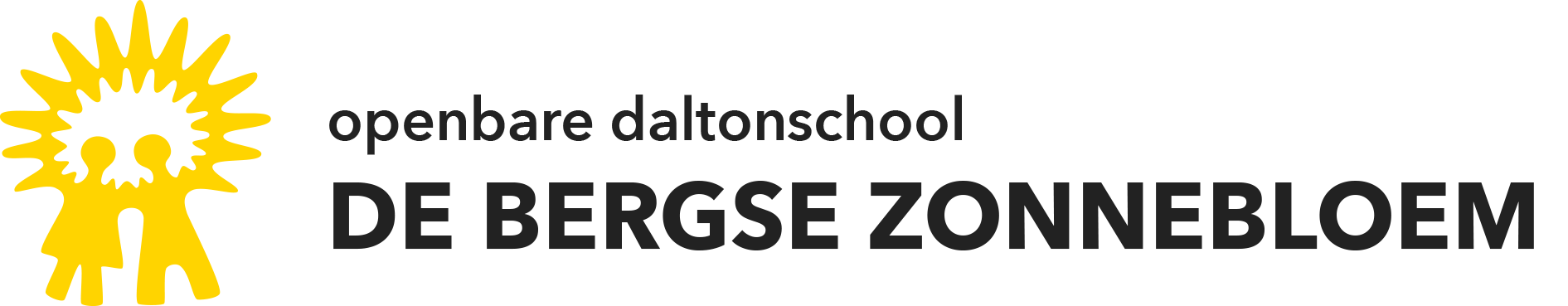 DOEL PESTPROTOCOL Het doel van dit pestprotocol is dat alle kinderen zich bij ons op school veilig voelen. Dat is een belangrijke voorwaarde om je optimaal te kunnen ontwikkelen. Door wederzijds respect te tonen en elkaar te helpen/ steunen, stellen we alle kinderen in de gelegenheid om met veel plezier naar school te gaan! 
We doen dat onder andere door onze regels en afspraken zichtbaar in de school te hangen, we leven deze regels en afspraken na en spreken elkaar aan wanneer dat nodig is. Dit geldt voor alle kinderen en volwassenen in en om de school. Directie, leerkrachten en ouders uit de MR onderschrijven gezamenlijk dit pestprotocol. PLAGEN OF PESTEN? Plagen is niet hetzelfde als pesten. De verschillen zou je zo kunnen aangeven: een definitie van pesten op school luidt als volgt: “Pesten is het systematisch uitoefenen van psychische en/of fysieke mishandeling door een leerling of een groep leerlingen van één of meer klasgenoten, die niet (meer) in staat zijn zichzelf te verdedigen.’’ Met deze definitie is het verschil tussen pesten en plagen duidelijk aangegeven.

Bij plagen is sprake van incidenten. Pesten echter gebeurt systematisch: een aantal keren per week, een keer per week of regelmatig. Pesten komt helaas ook bij ons op school voor. We nemen dit ten alle tijden serieus en willen goed zorg dragen voor zowel de gepeste leerling als voor de overige betrokken leerlingen. Enkele voorwaarden om bovenstaande te realiseren:
- Pesten moet als probleem worden gezien door alle direct betrokken partijen: leerlingen (gepeste kinderen, kinderen die pesten en de zwijgende groep leerlingen die niets doet), leerkrachten en de ouders/verzorgers (hierna genoemd: ouders) - De school moet proberen pestproblemen te voorkomen. Los van het feit of pesten wel
of niet aan de orde is, moet het onderwerp pesten met de kinderen bespreekbaar worden gemaakt. - Als pesten optreedt, moeten leerkrachten (in samenwerking met de ouders) dat kunnen signaleren en duidelijk stelling nemen. - Wanneer pesten ondanks alle inspanning toch weer de kop opsteekt, moet de school beschikken over een directe aanpak. Zie het stappenplan bij punt 4. - Wanneer het probleem niet op
de juiste wijze wordt aangepakt of de aanpak niet het gewenste resultaat oplevert dan zal er overlegd worden over een andere aanpak, eventueel met hulp van externe instanties. Ook kan er advies gevraagd worden aan de vertrouwenspersoon binnen het team. PREVENTIEF PESTBELEID Het klimaat van de school
Op onze school, waar verantwoordelijkheid, zelfstandigheid en samenwerking de uitgangspunten zijn, is een vriendelijk en veilig klimaat met een bepaalde orde
en regelmaat van groot belang. Uitgangspunt hierbij is respect. Respect voor de kinderen onderling, voor de leerkracht en omgeving. Wij zijn ervan overtuigd dat dit het klimaat is waarin een kind zich tot een volwaardig mens kan ontplooien. We hanteren ‘De 4 van de Bergse Zonnebloem’ als leidraad binnen de school. We zorgen met elkaar dat we deze omgangsvormen actief gebruiken. 
DE 4 VAN DE BERGSE ZONNEBLOEM Wij gaan respectvol met elkaar om Wij zijn rustig in de school Wij zorgen goed voor onze omgeving Wij spelen en werken samenDeze afspraken gelden voor iedereen op school: kinderen, leerkrachten en ouders. Elk jaar (en zo nodig vaker) worden ‘De 4 van de Bergse Zonnebloem’ met de leerlingen besproken. Hierbij wordt rekening gehouden met de leeftijd van de leerlingen. De afspraken worden “vertaald “ naar het niveau van de kinderen en hebben een plaats in elke klas. We hopen dat dit preventief werkt en spreken de kinderen, die zich niet aan de gemaakte afspraken houden, daarop aan. 
SOVA-LESSEN De leerkracht biedt structureel lessen aan die gekoppeld zijn aan de sociaal emotionele- ontwikkeling van leerlingen passend bij hun leeftijd. 
WERKVORMEN Binnen de weektaak en samenwerk opdrachten zitten veel sociaalvormende elementen. De kinderen leren hoe ze met elkaar in gesprek kunnen gaan en worden geactiveerd om zich te verdiepen in de mening van een ander. Deze werkvormen zorgen voor een leeromgeving die sociaal gedrag versterkt. 
STAPPENPLAN Vooraf: Iedere melding van pestgedrag dient serieus genomen te worden en te worden geverifieerd. Op het moment dat een leerling,
een ouder of een collega melding maakt van pestgedrag, gaan we
daar actief mee aan de slag en zullen de volgende stappen ondernomen worden. Deze stappen zijn erop gericht om het pestgedrag zo snel mogelijk te stoppen. 
STAP 1 De leerkracht heeft een afzonderlijk gesprek met de leerling die pest (de pester) en de leerling die gepest wordt (de gepeste). Aan de hand van zo concreet mogelijke voorvallen uit het recente verleden wordt een analyse gemaakt en de ernst van de situatie ingeschat. Zo nodig wordt overgegaan tot stap 2. De leerkracht registreert het signaal in Parnassys bij de desbetreffende leerling(en). 
STAP 2 De leerkracht heeft een gezamenlijk gesprek met de pester en de gepeste. Het probleem wordt duidelijk en helder geformuleerd. In overleg met beide partijen worden concrete afspraken gemaakt om pestgedrag tegen te gaan/ te stoppen. Ouders van betrokken leerlingen worden geïnformeerd. De leerkracht registreert het gesprek in Parnassys. Als er meerdere kinderen uit de groep betrokken zijn bij het pestgedrag
zal de leerkracht klassikaal aandacht schenken aan het probleem. Er zal benadrukt worden dat alle kinderen zich veilig moeten voelen op school. Het melden van pesten is geen klikken. Angst om zaken te melden zal moeten worden weggenomen. Binnen één/ twee weken vindt een eerste evaluatie plaats. Zo nodig ga je over tot stap 3. 
STAP 3 In het geval dat ouders melding hebben gemaakt van pestgedrag krijgen ze bij deze stap een terugkoppeling. Met de ouders wordt afgesproken dat er na de eerste evaluatie weer contact met ze wordt opgenomen. Deze stap zal ook worden genomen als de leerkracht de situatie als ‘ernstig’ inschat, zonder dat ouders melding hebben gemaakt. De leerkracht nodigt bij stap 3 ouders uit en voert het gesprek. De ib-er en/of directie wordt op de hoogte gebracht. De leerkracht maakt een verslag van het oudergesprek in Parnassys. 
STAP 4 Evaluatie/ gesprek met pester en gepeste (leerkracht kan zelf inschatten wat het beste is: gezamenlijk of afzonderlijk). Is het gelukt om de afspraken na te komen? Zo ja: dan de afspraken handhaven/ bijstellen en een volgend gesprek over twee weken. Zo nee: analyse opstellen, waardoor het mis is gegaan. Leerkracht overlegt zo nodig met ib- er en/ of directie om een aanpak af te stemmen. Er wordt een handelingsplan opgesteld voor de komende twee weken. Ook het team wordt hiervan op de hoogte gebracht. Ouders worden op de hoogte gebracht wat betreft de voortgang en eventuele nieuwe ontwikkelingen. Eventueel wordt de ib-er en/ of de directie bij de oudergesprekken uitgenodigd. De leerkracht registreert gesprekken, nieuwe afspraken en eventuele nieuwe gebeurtenissen in Parnassys. 
STAP 5 Na twee weken is er opnieuw
een gesprek tussen leerkracht en leerlingen. Verslag wordt uitgebracht aan ib-er. Zijn de effecten positief: dan langzamerhand afbouwen. Zo niet: nieuw handelingsplan opstellen, waarbij eventueel ook externe deskundigheid ingeschakeld kan worden. Opmerkingen:
1 Alle concrete acties en afspraken worden door de leerkracht vastgelegd in Parnassys. 2  Acties en afspraken dienen erop gericht te zijn het pesten onmiddellijk te stoppen en het gedrag te veranderen. 3  Bij aanhoudend pestgedrag kan deskundige hulp worden ingeschakeld zoals de Schoolbegeleidingsdienst, de schoolarts van de GGD of schoolmaatschappelijk werk. Eventueel kan er besloten worden om een stap 6 te ondernemen: 
STAP 6 Gesprek met alle ouders uit de groep over het pestprobleem in de groep. Dit met name als er sprake is van een grote zwijgende groep onder de klasgenoten die niet op het pestgedrag reageert of durft te reageren.
Dit gesprek wordt geleid door een directielid of intern begeleider. De leerkracht(en) van de groep zijn op deze avond aanwezig. Doel: informatieverstrekking en wat kunnen ouders doen om het gedrag te beïnvloeden? Er zal ook gestimuleerd worden dat ouders onderling contact zoeken. In het uiterste geval kunnen in goed overleg met alle partijen (leerkracht, team, ouders, ib-er en directie) nog twee stappen gezet worden: 
STAP 7 Een leerling (pester of gepeste) wordt tijdelijk in een andere groep geplaatst. Ook het (tijdelijk) plaatsen op een andere school behoort tot de mogelijkheden. 
STAP 8 De pester wordt geschorst voor maximaal vijf dagen.
Mocht dit meerdere keren noodzakelijk zijn dan zal er met het Bevoegd Gezag worden overlegd of er een verwijderingprocedure voor de pester(s) in gang kan worden gezet. 
EVALUATIE Dit pestprotocol is door team, directie en MR vastgesteld en wordt om de vier jaar geëvalueerd. Het is een werkdocument dus kan tussentijds gewijzigd worden maar zal dan ook opnieuw moeten worden vastgesteld door het team, de directie en de MR. 
WEBSITES Meer informatie over het tegengaan van pesten is te vinden op www.pestweb.nl 
www.primamethode.nl 